M E R K B L A T Tüber die beim Regierungspräsidium einzureichenden Unterlagen zum Antragauf Anerkennung als pharmazeutisch-technische AssistentenFolgende Antragsunterlagen sind zur Erlaubniserteilung einzureichen:eine beglaubigte Kopie der Geburtsurkunde, bei NamensänderungHeiratsurkunde (in deutscher Übersetzung) oder eine beglaubigteKopie des Personalausweises oder Reisepassesein ärztliches Attest, aus welchem hervorgeht, dass der Antragstellerin gesundheitlicher Hinsicht zur Ausübung des Berufs des pharmazeutisch-technischen Assistenten nicht ungeeignet ist (nicht älter als drei Monate vorErlaubniserteilung)ein amtliches Führungszeugnis, das nicht älter als drei Monate (vorErlaubniserteilung) und „zur Vorlage bei einer Behörde“ bestimmt ist(§ 30 Abs. 5 BZRG)Damit dieses Führungszeugnis richtig zugeordnet werden kann,sind beim Einwohnermeldeamt folgende Angaben anzugeben:Verwendungszweck: Berufsbezeichnung PTAAdresse: Regierungspräsidium TübingenReferat 26Konrad-Adenauer-Straße 2072072 Tübingen                                                                         Stand: Januar 2021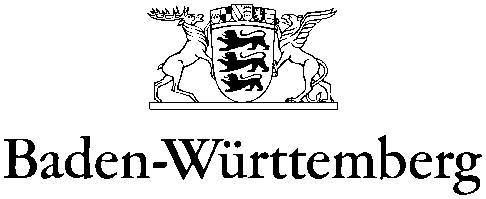 REGIERUNGSPRÄSIDIUM TÜBINGENREGIERUNGSPRÄSIDIUM TÜBINGENREGIERUNGSPRÄSIDIUM TÜBINGEN